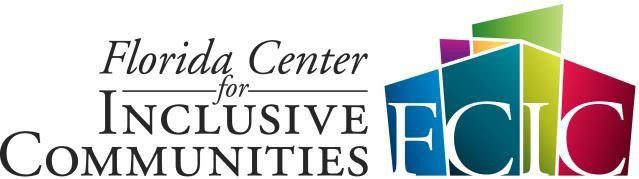 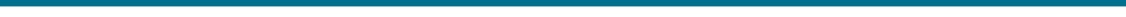                CAC On-Line Meeting/Conference Call Minutes                       May 11, 2018                    11:30 a.m. - 1:00 p.m. EDT                    URL: http://usf.adobeconnect.com/fciccac2018/Conference Call Line: 813-308-9980Participant Code: 3278721.  Welcome: Arizona Jenkins and Don Kincaid2.  Roll Call: 	CAC Present:	Shelly Baer, Reneé Edwards, John Howell, Lynn James, Arizona Jenkins, Wendy Metty, Liesl Ramos.
	FCIC Staff Present: Lise Fox, Don Kincaid, Lauren Evanovich, Jolena Ferro, Karen Berkman, Chris Vatland, Laura Rodriquez Lopez, Shelley Clarke	CAC Absent: Valerie Breen, Damian Gregory, Deborah Jones, Finn Kavanah, Keli Mondello, Selina O’Shannon, Kimberly Quinn, Krystal Sims, Mildretta Williams.3.  Minutes Approval: Arizona Jenkins
Motion made by Lynn James, second Liesl Ramos – all approve no oppose.4.   General FCIC Updates•    Lauren Evanovich – Restorative Practices 	Internal grant through USF.  Support that helps to repair harm to relationships, community, and conditions causing harm in environment.  Restorative practice is incompatible with an approach that focus on punitive and exclusionary consequences.  The focus of the training is on prevention and pro-active side of behavior to decrease the need for exclusionary consequences. Relationship building is key to the implementation and integration of school-wide expectations (continuum of Positive Behavior Support). The grant is building on fidelity piece.  Currently limited research on the student outcomes and discipline that use restorative practices.  Hope is that this internal grant provide data driven quantitative studies that include fidelity measures.  A sample timeline, train the trainer process, products, training, fidelity checklist, and dissemination list was shared.•    Don Kincaid – Restraint and Seclusion Workgroup 	Mission is to reduce the use of restraint and seclusion practices for all students and provide a system based approach to identifying proactive and preventive data-base solutions.  Training to Florida TA – training developed standardized approach /protocol, district data template, professional development, resource documents, and 	three webinars with professional learning community.  Three promising results shared by the presenters were 1). five districts have been removed from state-wide monitoring yet continue to work with FLPBIS for maintenance to ensure their process stays below state-wide monitoring; 2). six districts are trending down in their use of Restraint and/or Seclusion since their implementation with FLPBIS; and 3). four districts have identified the need for Tier 3 redesign supports and are looking at function base analysis.  It is important to also note that the Districts are looking at their overall supports for students exhibiting more challenging behavior and their use of data-base problem solving both District-wide as well as with specific students. •    Shelley Clarke – ICEI Clinic Family-School Success Story	Interdisciplinary Center for Evaluation and Intervention (ICEI) clinic supported by Florida Department of Education.  ICEI provide specialized services to school-aged students with serious and complex behavioral issues that are interfering with daily school activities and/or quality of life.  Services include interdisciplinary approach collaborative (get additional supports outside the immediate field beyond the clinic staff), completion of diagnostic and evaluation testing (for parents and families), and behavior support services provided for referred students age 3 – 22, not fee base, short term project that goes beyond the research to strategic implementation.  The Prevent-Teach-Reinforce Model (PTR) was describe and how it is use through the ICEI clinic for providing the supports and services after receipt of a referral to ICEI clinic.  	The presenter shared a case study of a young man demonstrating challenging behavior at school. The school home team established, and the use of PTR model process in order to address problem behaviors, enhance replacement behavior, and improve his quality of life.  Emphasis on the involvement of the youth, his family, home life, school life, and teacher.  Strategies for teaching, intervention materials, coaching, fidelity, and positive outcomes in his quality of life at home, school, and extra curricula activities. •    Karen Berkman – HIPPY and CARD Success and National Honor	Learning Academy working with an international company out of Denmark, to support people with Autism across the world to be employed in Fortune 500 companies.  A local company in Tampa interested in hiring employee with Autism resulted in an invitation to the United Nations to celebrate World Autism Day.  
Mayor acknowledge CARD for their work throughout the year to support Autism Friendly Tampa Project.  Completed training 2700 city employees, city employees for their summer camp program trained, and technical assistance and materials provided on the City website.  Advisory committee to continue the project throughout Tampa.	CARD awarded the Avima Lombard Community Award in April at the National HIPPY conference in San Antonio. Manual and supplement book for youngsters with Autism and communication issues (picture response systems) developed with adaptation base on the year one HIPPY Curriculum.  Youngsters with communication 	issues and or Autism are graduating from HIPPY into typical classrooms.  Interest inquiries are coming from many others to replicate the model in other states.•    Lise Fox – National Center for Pyramid Model Innovations (NCPMI)	Partnership with Vanderbilt and University of Colorado – National Technical Assistance Center – Part C services to children for birth to 3 at risk for developmental delays or disabilities and age 3 – 5 who have developmental delays or disabilities.  Focus of center on a national scale is the alarming rates of pre-school suspension and expulsion, disproportionate of children of color and children with disabilities, and higher in early childhood years.  Major national project including partnerships with other technical assistance centers funded to help state systems address the concerns (parent and information resource centers, PBIS centers, professional organizations and associations, etc.).  New website design for states to receive technical assistance and materials.•    Florida’s DD Waitlist Campaign updates provided by Don Kincaid – website up and running, collaborative partners to get the word out, since February 92% increase of supporters on Change.org.   •    Employment Supports and Resources announcements provided by Don Kincaid - On-demand FCIC Talent Actualized virtual conference session from previous year available – option to view with self-assessment. FL APSE conference in partnership with Mental Health and Transition at Champions Gate April 24-25.	National APSE conference June 26-28 at Disney’s Coronado Springs Resort.	Save the date for next year FCIC Talent Actualized virtual conference April 11, 2019.6.   DD Network Representative UpdatesShelly Baer - Mailman Center for Child Development (MCCD) 
Postpone March Project SALT training.  Eight individuals selected.  Fall training applicants already identified.  Public Health Students received a grant to develop an outcome-base measurement for SALT.  High school student leadership program with and without disabilities model to develop a pipeline starting in the fall.  Partner with Special Olympics on the high school student initiative – student emerging leaders program. 
Selina O’Shannon – Disability Rights Florida (DRF)
Don Kincaid presented to DRF lawyers to open opportunities for resources and possible systems change movement in the future.7.   Agency Representative UpdatesLiesl Ramos – Agency for Persons With Disabilities (APD)
A request for proposal released for Transportation study that will assess and re-design business model proposal due by June 7 – contract start from July to January.  Due to the House by February 2019. 
Florida iconnect systems for agency staff to start the client’ data management system to provide reduction in manual process, eliminate duplication, and increase efficiency.Wendy Metty – Bureau of Exceptional Education and Student Services (BEESS) 
	Florida DCDT just held the 25th Annual VISIONS Conference.  The conference 	shares resources, information, and Evidence Based Practices to support students 	with disabilities to improve outcomes for students with disabilities.   DCDT 	announced the conference had the largest attendance to date. The hope is to see those 	who attended to carry back resources and information back to districts to support 	students. Dr. Monica Verra-Tirado closed by sharing the NAEP scores and the 	success in Florida.

John Howell – Division of Vocational Rehabilitation (DVR)
	Rehabilitation Services Administration and WIOA legislation call for new data 	elements to submit to Washington D.C. Youth population pre-employment transition 	services increased such as peer mentoring, self-advocacy. Creating new contract for 	School district called work base learning experiences -   a change from Third Party 	Cooperative Agreement. Continue to provide Discovery program completed in March 	and another Discovery program to start now.  Provide training for 511 cases for 	people 	in 14C environments shelter work program for over 3,000 people with 	Intellectual and Developmental Disabilities to make transition into competitive work 	programs.8.  Announcements: Arizona Jenkins Next Meeting – conference call Date: August 3, 2018	Time: 11:30 a.m.-12:30 p.m.                            9.    Meeting Adjourn: Arizona Jenkins